№ п/пНаименование товара, работ, услугЕд. изм.Кол-воТехнические, функциональные характеристикиТехнические, функциональные характеристики№ п/пНаименование товара, работ, услугЕд. изм.Кол-воПоказатель (наименование комплектующего, технического параметра и т.п.)Описание, значение1.МФ-1.74 Детская песочница "Ярмарка"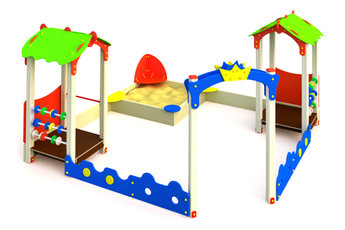 шт.1Длина  (мм) 3700 (± 10мм)1.МФ-1.74 Детская песочница "Ярмарка"шт.1Ширина  (мм) 3700 (± 10мм)1.МФ-1.74 Детская песочница "Ярмарка"шт.1Высота  (мм) 1900 (± 10мм)1.МФ-1.74 Детская песочница "Ярмарка"шт.1Площадь зоны безопасности, м2Не менее 21,31.МФ-1.74 Детская песочница "Ярмарка"шт.1Применяемые материалы Применяемые материалы 1.МФ-1.74 Детская песочница "Ярмарка"шт.1ОписаниеПесочница  предназначена для игры с песком и  песочными изделиями. Конструкция песочницы включает в себя следующие  элементы: 1.МФ-1.74 Детская песочница "Ярмарка"шт.1АркаАрка при входе в песочницу на двух столбах из клееного бруса. Два столба  арки  изготовлены  из клееного бруса сечением 100х100 мм. Длина столбов  2000мм. На верхней части столба предусмотрена пластиковая декоративная заглушка красного цвета.   На верху арки, с обеих сторон столбов  прикреплены деревянные панели,  изготовленные  из ФСФ фанеры толщиной 21 мм ГОСТ 3916.1-96. В верхней центральной части панелей  прикреплена  декоративная, тематическая  накладки в виде "короны", изготовленная из ФСФ фанеры толщиной 21 мм ГОСТ 3916.1-96.  К нижней части столбов  крепятся закладные детали.   Закладная деталь представляет две параллельные пластины изготовленные из полосы 80х6 ГОСТ 103-76 между которыми вварены дистанционные проставки из трубы 40х20х2 ГОСТ 13663-86. В верхней части закладной расположены два отверстия  для крепления к клееному брусу.1.МФ-1.74 Детская песочница "Ярмарка"шт.1ДомикиДомики с крышей на четырех столбах - 2 шт. Домик  представляет собой модульную конструкцию из игровых и развивающих элементов: Опорные столбы -клееный брус 100х100 мм - 8 шт.; Четырехгранный пол  - 2 шт.  (900х900мм)изготовлен из:• Каркаса из пяти  лаг с шипами, из ламинированной фанеры, толщиной 27мм по ТУ 5512-001-12886369-2014.• Крышка пола из ламинированной фанеры размерами 900х900 мм, с антискользящим рабочим слоем,  толщиной 18мм по ТУ 5512-001-12886369-2014.Конструкция  скрепляется  трехполочными  уголками(4шт) с позиционными отверстиями из листового металла , толщиной 3мм по ГОСТ 19904-74, окрашенными  полимерным порошковым покрытием. Крепежные элементы  должны быть оцинкованы и закрыты пластиковыми    заглушками. Два домика соединены с входной аркой деревянными  панелями  изготовленные из влагостойкой фанеры толщиной не менее 21 мм по ГОСТ 3916.1-96. Опорные столбики устанавливаются  на закладные элементы и заглубляется в грунт на величину не менее 500мм.1.МФ-1.74 Детская песочница "Ярмарка"шт.1Развивающие элементыВ качестве развивающего элемента предусмотрены пластиковые  счеты расположенные в два ряда. 1.МФ-1.74 Детская песочница "Ярмарка"шт.1КрышаКрыша на четырехгранную  площадку -  2 шт.   изготовлена из:• Каркаса из трех  лаг с шипами, из влагостойкой ФСФ фанеры, толщиной   15мм - 1 шт, и 21 мм - 2 шт. по ГОСТ 3916.1-96.• Скаты крыши фигурной формы (2шт) из  влагостойкой ФСФ фанеры габаритами 1100х685 мм ,  толщиной не менее 15мм по ГОСТ 3916.1-96. В скатах предусмотрены два паза для позиционирования в них лаг крыши. Конструкция собирается шип-паз, для надежности конструкции и безопасности эксплуатации , и скрепляется  монтажными  уголками 90° (8шт) с позиционными отверстиями из листового металла , толщиной 3мм по ГОСТ 19904-74, окрашенными  полимерным порошковым покрытием. Крепежные элементы  должны быть оцинкованы и закрыты пластиковыми  заглушками.1.МФ-1.74 Детская песочница "Ярмарка"шт.1Ограждение Зиг-Заг Ограждение Зиг-Заг - 2 шт. изготовлено из:• Панель ограждения  из влагостойкой ФСФ фанеры(880х730мм), толщиной не менее 21мм по ГОСТ 3916.1-96. В панели предусмотрены два зигзагообразных паза. • Декор(1шт) прикрепленного к верхнему краю ограждения, из влагостойкой ФСФ фанеры, толщиной  21мм по ГОСТ 3916.1-96• В радиусные пазы борта устанавливается подвижный элемент"катушка" из двух кругляшей из влагостойкой ФСФ фанеры, толщиной  21мм по ГОСТ 3916.1-96. Конструкция собирается через позиционные отверстия мебельными болтами. Крепежные элементы  должны быть оцинкованы и закрыты пластиковыми заглушками.  1.МФ-1.74 Детская песочница "Ярмарка"шт.1ПерекладиныПерекладины - 2 шт. изготовленные из водопроводной трубы диаметром  Ду 20 по ГОСТ 3262-75 длиной 700мм.  На торцах перекладины приварены пластины с двумя отверстиями Ф9мм. для крепления изготовленные из полосы 4х40 по ГОСТ 103-76.1.МФ-1.74 Детская песочница "Ярмарка"шт.1Закладная детальЗакладная деталь со скобой в количестве не менее 14 шт.  представляет собой трубу Ф 40х2 мм ТУ 14-105-737-04, к нижней части которой приварена опорная пластина  размером 80х80 мм изготовленная из листа 4 мм ГОСТ 19904-74. К верхнему торцу трубы закладной приварена П-образная скоба с двумя отверстиями для крепления к клееному брусу.1.МФ-1.74 Детская песочница "Ярмарка"шт.1ПесочницаПесочница квадратной  формы. Внутри песочницы располагается малая песочница  размерами 1400х1400. Борта песочницы изготовлены из сухой строганной доски хвойных пород 40х140 мм в сечении. По углам песочницы предусмотрены столбики из клееного бруса 100х100 мм в сечении из влагостойкой фанеры толщиной не менее 21 мм по ГОСТ 3916.1-96. С верху в углах песочницы расположены столики из влагостойкой ФСФ фанеры 21 мм по ГОСТ 3916.1-96.1.МФ-1.74 Детская песочница "Ярмарка"шт.1МатериалыВлагостойкая ламинированная ФСФ фанера; влагостойкая ФСФ фанера; покрытые порошковыми красками металлические элементы; клееный брус 100х100 мм; оцинкованный крепеж; пластиковые заглушки на места резьбовых соединений; двухкомпонентная краска для деревянных элементов; пластиковые развивающие элементы (счеты); брус хвойных пород. Вся конструкция  имеет  скругленные  безопасные  углы  и края. Все деревянные элементы песочницы должны быть окрашены двухкомпонентными, профессиональными  красками яркими цветов. Крепежные элементы песочницы должны быть оцинкованы и закрыты  пластиковыми заглушками.  Закладные элементы окрашены полимерным порошковым покрытием.Требования к оборудованиюЭлементы игровых комплексов (сегменты труб, лотки, горки, лазы) выдерживают точечную нагрузку не менее 60 кг/дм2. Все материалы сохраняют свои характеристики в диапазоне температур от -65С до + 65С. Все детали, узлы и модули игрового оборудования обеспечивают максимальную безопасность конструкций, и являться травмобезопасными для детей и взрослых. Детское оборудование не допускает застревания тела, частей тела или одежды. Подвижные и неподвижные элементы оборудования: не образовывают сдавливающих или режущих поверхностей. Используемые материалы должны быть новыми, т.е. ранее не использованными, не бывшими в эксплуатации и не демонтированными с другого объекта.Схема установки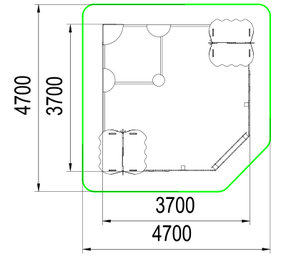 